Unser Betreuungsangebot für die Woche vom 03.-09.06.2024 (KW 23)	Uhrzeit Montag Dienstag Mittwoch Donnerstag FreitagSamstag Sonntag8.00 – 10.00EinzelbetreuungEinzelbetreuungEinzelbetreuungEinzelbetreuungEinzelbetreuungEinzelbetreuung10.00 –11.00WB EGGedächtnis-training mit Martha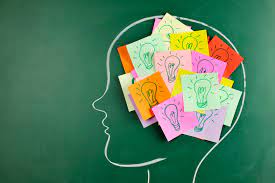 10.00 – 11.00WB 1Offene Runde mit Katrin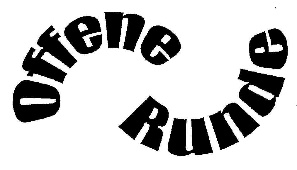 Tanzen im Sitzen mit Heide Hasenzahl und Katrinim OberschwabensaalSitzgymnastikmit Katrin 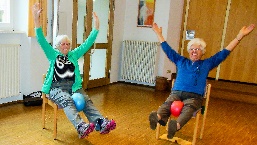 Gedächtnis-training mit Katrin10.00 – 11.00WB 2Bewegung & Musik mit Martina 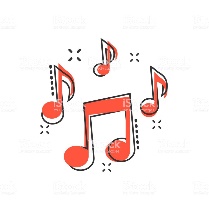 Das Wandern ist der Müllers Lustmit Martina 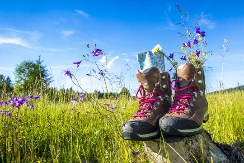 Kreativ mit Martina 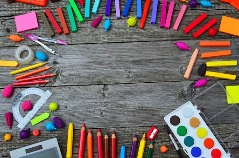 Offene Runde mit Martina10.00 – 11.00WB 3IndividuelleBetreuungmit Katrin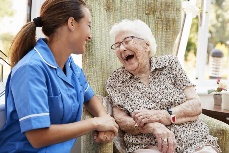 IndividuelleBetreuungmit KatrinSingen mit Frau Zandel und Martha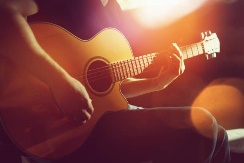 10.00 – 10.45OberschwabensaalSturzprophylaxe mit Frau SchochTanzen im Sitzen mit Heide Hasenzahl und Katrin11.00 – 12.00EinzelbetreuungEinzelbetreuungEinzelbetreuungEinzelbetreuungEinzelbetreuungEinzelbetreuungUhrzeit Montag Dienstag Mittwoch Donnerstag Freitag Samstag Sonntag13.00 – 14.30SpaziergangSpaziergangSpaziergangSpaziergangSpaziergangSpaziergangSpaziergangZwischen14.30 – 16.15WB EGOffene Runde mit MarthaAkkordeonmusik auf der Dachterrassemit Katrin 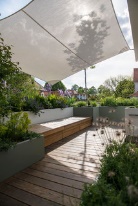 Ev. Gottesdienst mit Martha&Martina 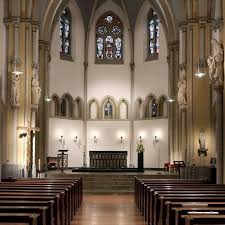 Zwischen14.30 – 16.15WB 1Akkordeonmusik auf der Dachterrassemit Katrin Ev. Gottesdienst mit Martha&Martina Zwischen14.30 – 16.15WB 2Besuch der Dachterrassemit Martina Alt trifft jung mit Martina 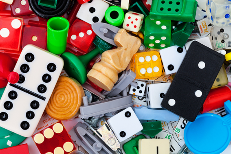 Akkordeonmusik auf der Dachterrassemit Katrin Ev. Gottesdienst mit Martha&Martina Zwischen14.30 – 16.15WB 3IndividuelleBetreuungmit MarthaIndividuelleBetreuungmit MartinaAkkordeonmusik auf der Dachterrassemit Katrin Ev. Gottesdienst mit Martha&Martina OberschwabensaalAlt trifft jung mit Martina